Заявлениезамене свидетельства о членствеПрошу произвести замену свидетельства о членстве, по следующим причинам:_____________________________________________________________________________Прошу указать в свидетельстве о членстве следующие данные: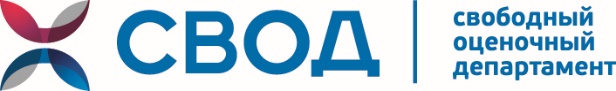 Ассоциация саморегулируемая организация оценщиков «Свободный Оценочный Департамент» (Ассоциация СРОО «СВОД»)ОГРН 1126600002429, ИНН 6685993767 Юридический адрес: 620100, г. Екатеринбург, ул. Ткачей, д. 23, офис 13Фактический адрес: 620075, г. Екатеринбург, ул. Горького, д. 26, офис 303/1тел./факс +7 (343) 380-80-82, 8-800-333-8738www.srosvod.ru e-mail: info@srosvod.ruОт члена Ассоциации СРОО «СВОД»_________________________________________ФИО_________________________________________ФИО_________________________________________ФИО_____________________№ в Реестре членов Ассоциации- Изменение фамилии, имени, отчества- Исправление опечаток в ранее выданном свидетельстве о членстве - Выдача свидетельства нового образца (по новой форме)- Иные причины (указать ниже):Фамилия, имя, отчество:____________________________________________________________________________Фамилия, имя, отчество:____________________________________________________________________________Фамилия, имя, отчество:____________________________________________________________________________Фамилия, имя, отчество:____________________________________________________________________________Фамилия, имя, отчество:____________________________________________________________________________ИНН:____________________________________________________________________________ИНН:____________________________________________________________________________ИНН:____________________________________________________________________________ИНН:____________________________________________________________________________ИНН:____________________________________________________________________________Оригинал свидетельства прошу направить по адресу:____________________________________________________________________________указать полный почтовый адрес с указанием индексаОригинал свидетельства прошу направить по адресу:____________________________________________________________________________указать полный почтовый адрес с указанием индексаОригинал свидетельства прошу направить по адресу:____________________________________________________________________________указать полный почтовый адрес с указанием индексаОригинал свидетельства прошу направить по адресу:____________________________________________________________________________указать полный почтовый адрес с указанием индексаОригинал свидетельства прошу направить по адресу:____________________________________________________________________________указать полный почтовый адрес с указанием индексаПеречень прилагаемых документов (при наличии):1. _______________________________________________- на ____ л.Перечень прилагаемых документов (при наличии):1. _______________________________________________- на ____ л.Перечень прилагаемых документов (при наличии):1. _______________________________________________- на ____ л.Перечень прилагаемых документов (при наличии):1. _______________________________________________- на ____ л.Перечень прилагаемых документов (при наличии):1. _______________________________________________- на ____ л.ДатаФИОПодписьПодпись